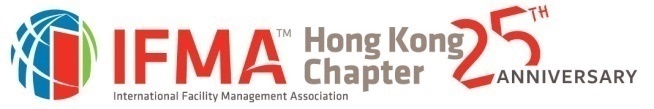 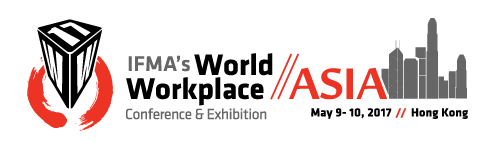 Asia Pacific Best Managed Facility AwardAward will be presented at IFMA HK Chapter 25th Anniversary Dinner & 2017 Asia Pacific Awards of Excellence Awards Presentation Ceremony on May 9, 2017 in the Hong Kong Jockey Club.                     This award recognizes a facility whose facility management program has had a substantial positive effect on contributing to the success of the facility.Criteria Questions:Summarize the basis for this nomination. Explain the mission, goals and objectives of the nominee’s facility.  Describe the breadth of the impact of the facility (how many people use, benefit from, etc.) How did the team address customer service, training, accessibility, etc.? How did the facility and the facility management team support the business objectives of the company or organization? How did the facility management team apply the FM core competencies to manage the facility? FM core competencies: Communication, emergency preparedness and business continuity, environmental stewardship and sustainability, finance and business, human factors, leadership and strategy, operations and maintenance, project management, quality, real estate and property management, technologyIn hindsight, what are the main lessons learned or experience gained that the team would do differently to replicate the project elsewhere? (Could it have been implemented faster, more effectively, etc.?) Remarks: Nominator must be an IFMA member for a minimum of one year.Application should be submitted to World Workplace Asia 2017 Secretariat Office by March 31, 2017 to be considered:
Ms. Bernice Cheng
+852 25120111
hk-ifma.administrator@ifma.org.hkSubmittals should cover activities from January 1, 2015 to February 28, 2017. Each nomination should be based on either no more than 3 projects or 1 specific project, or 1 specific initiative as specified by each award within the calendar year.Nominator can submit more than one nomination for each category.Written submission with maximum 750 words describing the selected project(s) and why your project deserves to win.  Written submission should be in WORD format.A maximum of 5 pages of attachments and 3 testimonials you believe will support your entry and help judges to understand your project, e.g. High quality before-and-after photographs that are clearly captioned, explaining the image and the date the photograph was taken, to assist explaining and demonstrating the project Plans and layouts to assist explaining and demonstrating the project.Other evidence including media coverage, business endorsements, professional / industrial recognitions, partnership engagement or community feedback.All attachments should be in PDF format.